г. Гусиноозёрск, Республика Бурятия, 671160, РоссияТелефон: +7 (30145) 44-5-23 Факс: +7 (30145) 44-7-10, +7 (30145) 95-2-95 http://irao-generation.com          20.11.2017      №_07/345УВЕДОМЛЕНИЕ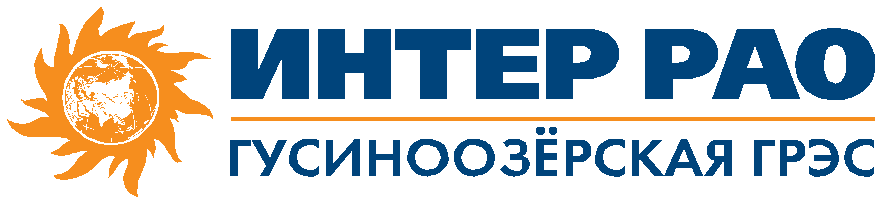 о переносе сроков подачи предложений В целях удовлетворения нужд  - филиала «Гусиноозерская ГРЭС» АО «Интер РАО – Электрогенерация», в соответствии с Закупочной документацией по открытому запросу предложений  в электронной форме  на право заключения договора  на поставку «Материалы для ремонта (ЭБ №1, ЭБ №2, ЭБ №3, ЭБ №4, ЭБ №5, ЭБ №6)» для нужд филиала «Гусиноозерская ГРЭС» АО «Интер РАО – Электрогенерация», настоящим сообщаем о внесении изменений в Извещение о проведении закупки:Пункты 11, 13, 14 Извещения о проведении закупки читать в следующей редакции:11. Срок предоставления запроса о разъяснении положений закупочной документации:Дата начала срока предоставления разъяснений закупочной документации: с «03» ноября 2017 года.Дата окончания срока предоставления разъяснений закупочной документации: до «20» ноября 2017 года. 13. Место, дата начала и дата окончания срока подачи заявок на участие в закупке: Заявки на участие в закупке должны быть поданы до 10:00 (по московскому времени) «23» ноября 2017 года через соответствующий функционал электронной торговой площадки. Организатор закупки вправе, при необходимости, изменить дату окончания срока подачи заявок на участие в закупке.14. Дата и место рассмотрения заявок на участие в закупке:Организатор закупки начнет рассмотрение заявок с проведения процедуры вскрытия заявок на участие в закупке в 10:30 (по московскому времени) «23» ноября, в порядке определенном инструкциями и регламентом электронной торговой площадки.Дальнейшее рассмотрение заявок на участие в закупке будет проводиться по адресу Организатора закупки в порядке, установленном в Разделе 4  «Порядок проведения закупки» Закупочной документации.Организатор закупки вправе, при необходимости, изменить указанную дату и место рассмотрения заявок на участие в закупке.	Официальное уведомление о проведении открытого запроса предложений  в электронной форме было опубликовано 03.11.2017 года № 31705703319 на электронной торговой площадке www.etp.roseltorg.ru и на интернет-сайтах: www.irao-generation.ruwww.zakupki.gov.ru.Нечаева Татьяна Владимировна(30145) 95327  nechaeva_tv@interrao.ru  